Calendario Regionale Enduro 2023Aggiornato 24 Gennaio 2023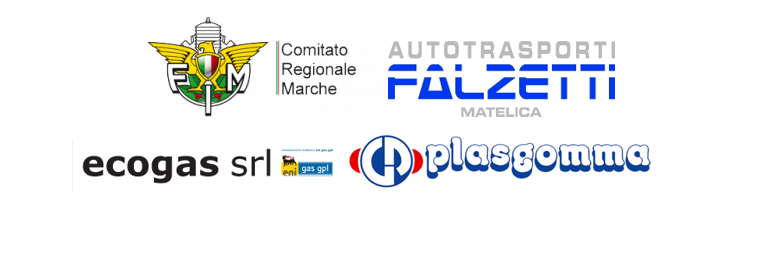 DataLocalitàOrganizzatoreManifestazione26FebbraioArcevia (AN)MC OstraRinviata02 AprileGualdo Tadino (PG)MC Gualdo TadinoUmbria-Marche09LuglioDa DefinireDa Definire03 SettembrePievebovigliana (MC)MC Amatori Fuoristrada SibilliniMarche-Abruzzo01 OttobreRapino (CH)MC DG RacingAbruzzo-Marche29 OttobreCittà della Pieve (PG)MC Castel della PieveUmbria-Marche